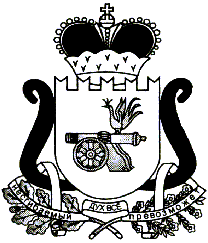 ЕЛЬНИНСКИЙ РАЙОННЫЙ СОВЕТ ДЕПУТАТОВ      					       Р Е Ш Е Н И Еот    29.08.2019                                                                                        № 36               г. ЕльняВ  соответствии с Гражданским кодексом Российской Федерации, Федеральным законом от 06.10.2003 № 131-ФЗ «Об общих принципах организации местного самоуправления в Российской Федерации»,  Уставом муниципального образования «Ельнинский район» Смоленской области (новая редакция), Положением о порядке управления и распоряжения объектами муниципальной собственности  муниципального образования «Ельнинский район» Смоленской области, утвержденного  решением Ельнинского районного Совета депутатов от 27.03.2014  № 12 (в редакции решения от 21.02.2018 №12), Ельнинский районный Совет депутатов  Р Е Ш И Л:1. Утвердить перечень имущества муниципального образования «Ельнинский район» Смоленской области, подлежащего передаче в муниципальную собственность Леонидовского сельского поселения Ельнинского района Смоленской области, согласно приложению.2. Рекомендовать Совету депутатов Леонидовского сельского поселения Ельнинского района Смоленской области принять соответствующие правовые акты.Перечень имущества муниципального образования «Ельнинский район» Смоленской области, подлежащего передаче в муниципальную собственность Леонидовского сельского поселения Ельнинского района Смоленской областиПредседатель Ельнинскогорайонного Совета депутатов                                  Е.Н. ГераськоваПриложение к решению Ельнинского районного Совета депутатов от 29.08.2019 г.№ п/пНаименование недвижимого имуществаАдрес (местонахождение) объектаКадастровый (условный) номер Общая площадь, кв.м.1.КвартираСмоленская область, Ельнинский район, Леонидовское сельское поселение д. Демщино, ул. Садовая.д.4 кв. 167:08:0530101:20277.42КвартираСмоленская область, Ельнинский район, Леонидовское сельское поселение д. Демщино, ул. Садовая.д.4 кв. 267:08:0530101:20177.4